Lesson 1: Malala YousafzaiStarter: Can you solve these anagrams? NBTLAIAKIPSNTAACATIONEDUSIRGLMENWOMS GHTIRSEADERL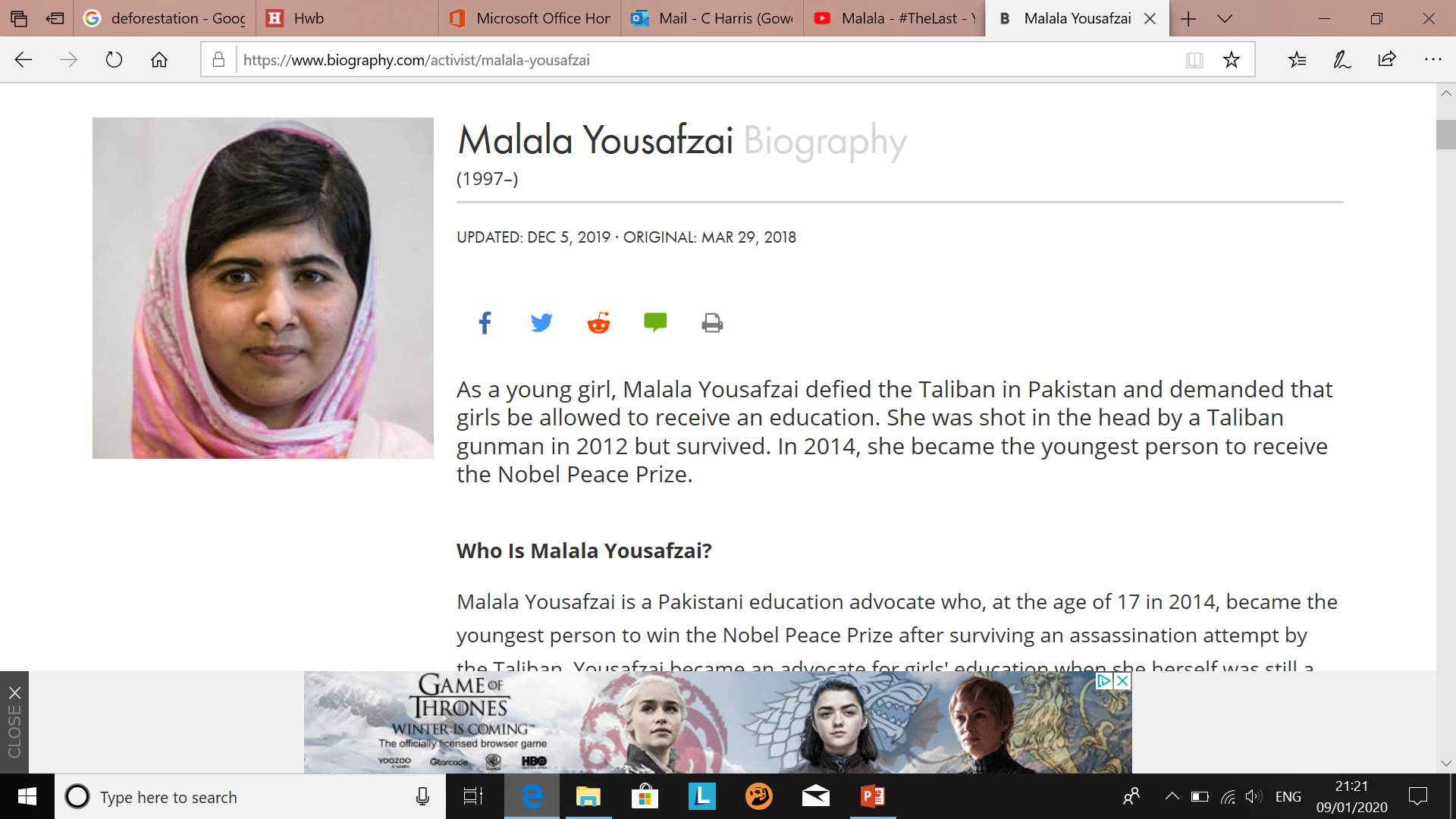 Task 2: Watch the clip and create a mind map summarising her speech.https://www.youtube.com/watch?v=48pFoAObv_wInclude the following:What is Malala fighting for?Why is she fighting?How is she fighting?Who is she fighting for?Extra information:https://www.biography.com/activist/malala-yousafzaiTask 3: https://www.bbc.co.uk/newsround/46865195Use this website to answer the following questions:Who is Malala Yousefzai?Who shot Malala and why?How old was Malala when she was shot?How did Malala continue to protest in the UK?When did Malala win the Nobel Peace Prize?Where is Malala now?Task 4: Some people say Malala Yousefzai was stupid to stand up for women’s education in Pakistan as the country was dangerous at the time. They say that the fact that she got shot was her own fault.What do you think?Defend your standpoint!